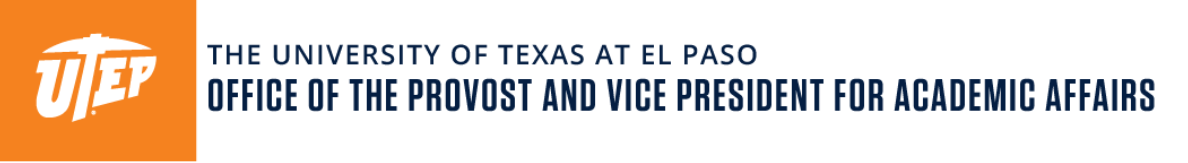 Authorization to Recruit Tenure-Track/Tenured Faculty FormInstructions:Department Chairs or Academic Program Directors should complete this form for each tenure-track or tenured faculty search requested.  Please send the form(s) to your Dean by May 1, 2024, or by the date set by the Dean.  At this early stage in your planning for positions, please keep in mind UTEP’s mission of access, excellence, and impact as well as UTEP’s 2030 Strategic Plan.  Additionally, please utilize the departmental/program data found in the tools provided by CIERP to support your request, as applicable.
1. Department:   
2. Topical area of search:   
3. Rank of search:   
4. If advanced rank is requested, why?   
5. Anticipated salary range:      
    Anticipated startup range:   

6. How will a hire in this area lead to growth in external funding and/or scholarly and creative profile of the institution?   
7. Please identify ways in which a faculty member in this area might collaborate with colleagues in the hiring unit or other units to build on existing academic strengths and establish or maintain clusters of expertise in areas of opportunity.  
8. How might a hire in this area contribute to existing doctoral programs at UTEP in the hiring unit or elsewhere?  9. Identify the ways in which the expertise you are seeking will contribute to UTEP, the college, and the department’s mission and goals.  10. All tenure-track and tenured faculty members are expected to teach regularly and mentor students.  Describe the expertise that they will bring to enhance the instructional quality of the program, e.g., required courses, any special topic courses that will attract students.  

11. Please include any additional justification for this faculty search below, e.g., lines that were promised within the approval process for new programs.  


